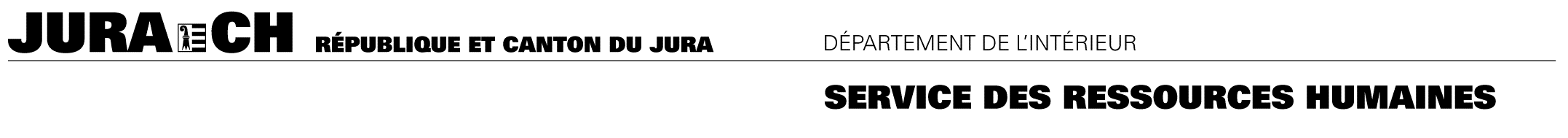 Formulaire d'inscription a un cours du programme de formation 2019A remplir par le ou la chef-fe hiérarchique (chef-fe de service ou chef-fe de département)Nous considérons ce cours comme :		recommandé		facultatif		refuséA retourner au SERVICE DES RESSOURCES HUMAINES, à l'attention de Catherine Monnerat, Rue du 24-Septembre 2, 2800 DelémontNom et numéro du cours:Date du cours:Nom et prénom :Adresse professionnelle:Courriel:Département et service:Département:       Service:      Fonction:Motif particulier de suivre ce cours :Date:Signature:Remarques:Date:Signature: